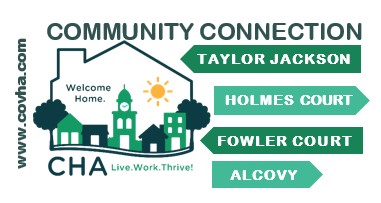 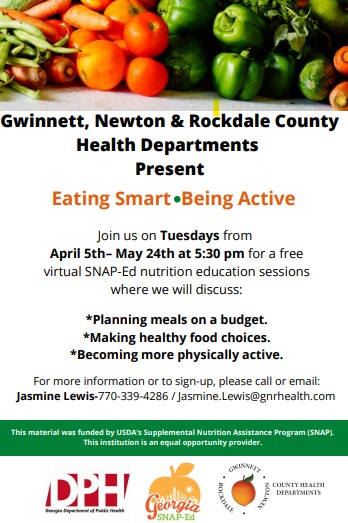 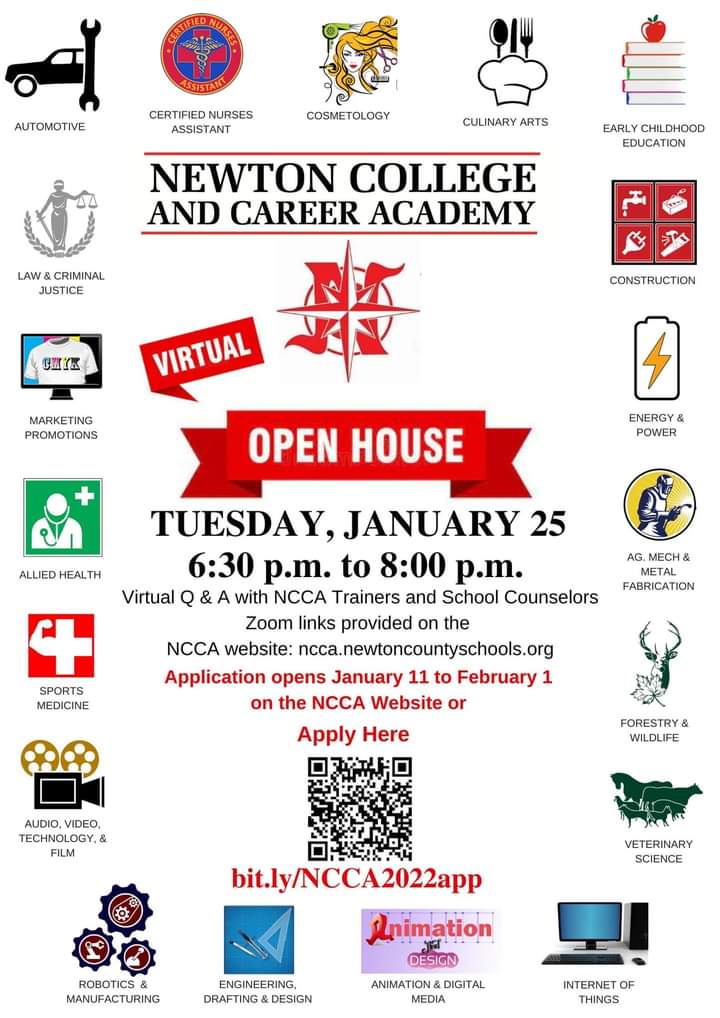 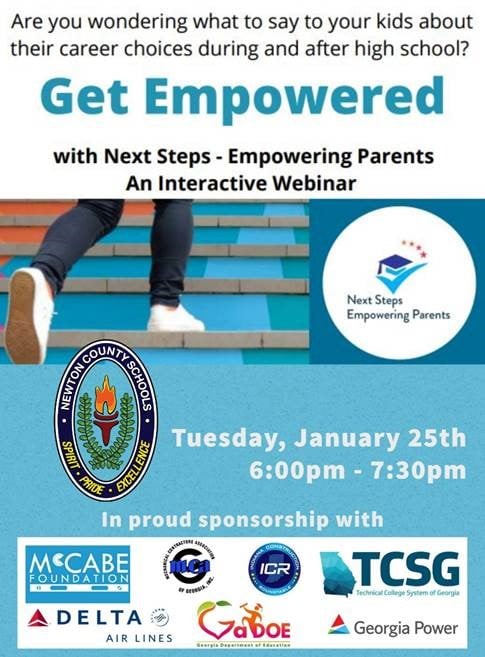 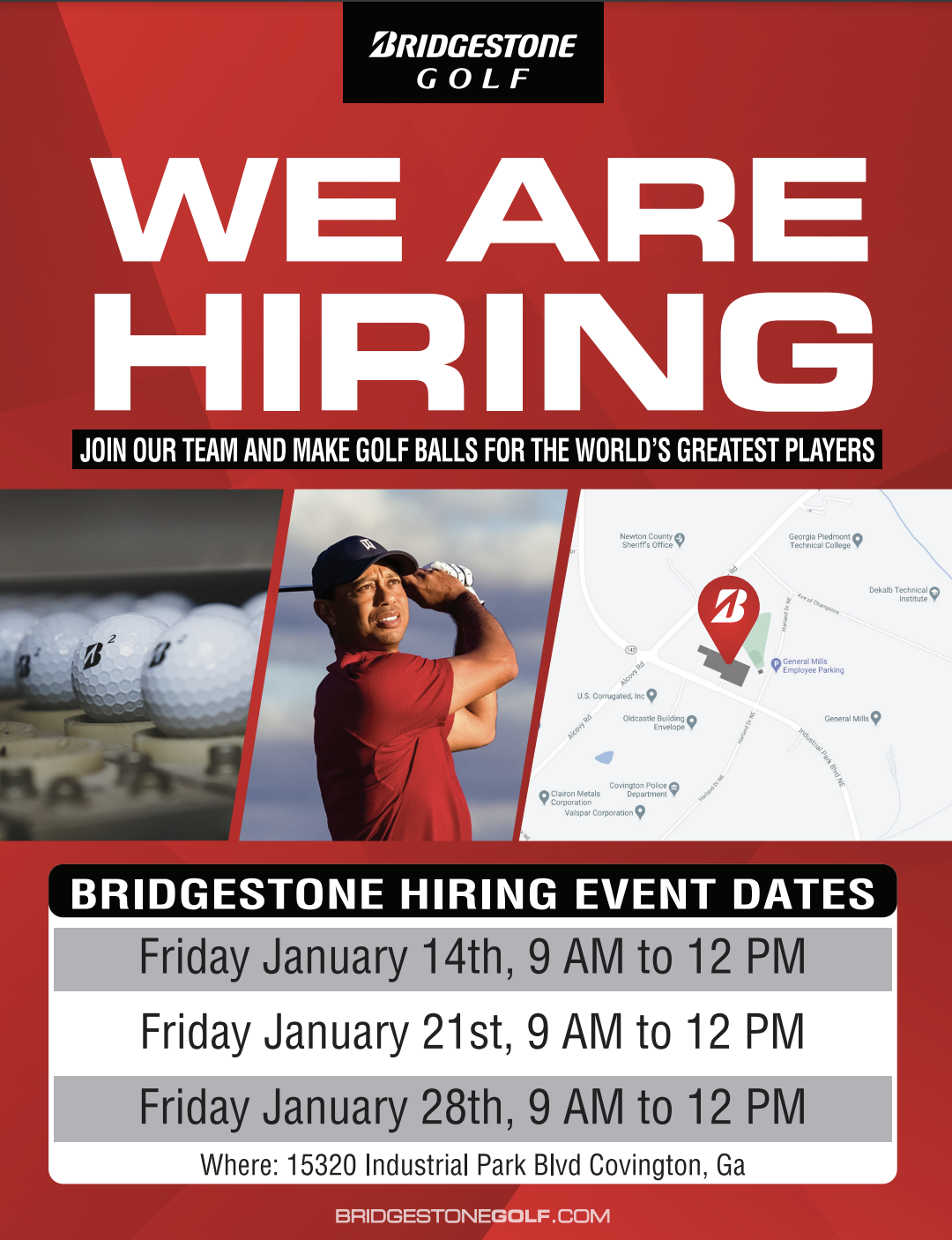 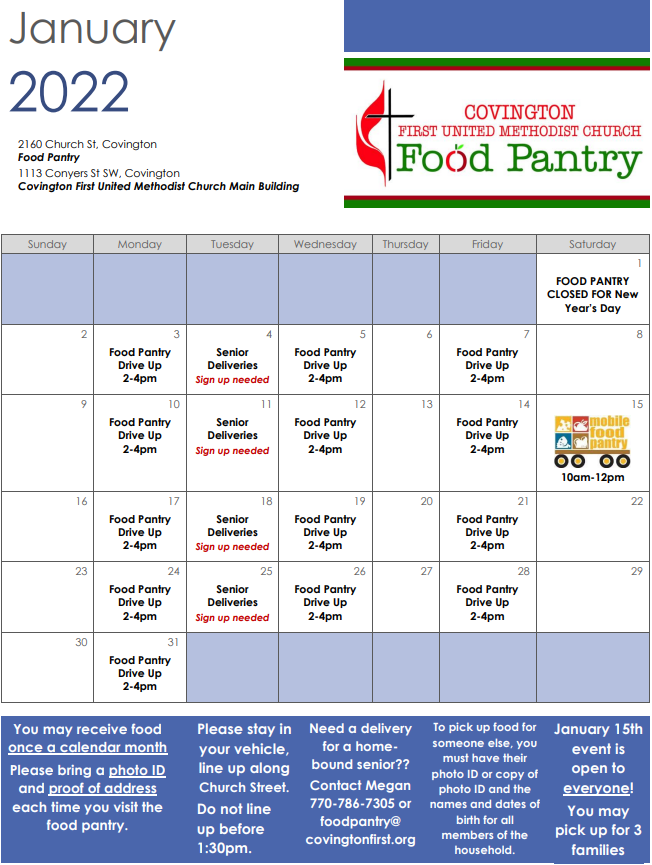 https://newtoncountyschools.tedk12.com/hire/index.aspx